新时代长征路四川大学商学院MBA教育中心2018级新生主题素质拓展培训概况□ 培训人数：约300人左右 □ 培训对象：MBA教育中心2018级新生 □ 培训主题词：发现变革成长希望 □ 培训关键词：新时代·新长征·新体验·新觉悟 □ 培训时间：2018年09月14—16日□ 培训基地：都江堰·虹口□ 培训实施：成都元典人生实现教育有限公司 □ 项目支持：国际职业培训师行业协会体验式培训中心 试问面对目标 你是否坚定必胜的信念？你是否用你的信念去激励你的团队？面对团队 你是否能够坦诚开放？你是否能够和团队成员建立战无不胜的团队文化？面对挑战 你是否具备坚韧的品质？你是否能够始终自我激励，快速恢复战斗力？面对挫折 你是否能够冷静对待？你是否能够用更加积极的方式去改变局面？ 前沿80年前，红军长征取得了伟大胜利，由此改写了中国革命的历史进程，并深刻地影响了世界格局。凝聚着苦难与辉煌的长征，是在面对生死存亡抉择之时，中国共产党领导红军以无与伦比的英雄气概，创造的人间奇迹、书写的英雄史诗。长征不只是艰辛的跋涉，更是精神的凝聚、思想的生长。在实现中华民族伟大复兴的道路上，长征是我们的精神路标，更是一座信仰的丰碑。 不忘初心，继往开来。川大商学院2018级MBA小伙伴将在三天两夜时间里，模拟重温红军长征途中那些至关重要的历史事件。磨练意志、凝聚才智、汇成共识、全力以赴将是我们完成任务挑战的要素和目标。 实现宏伟目标的过程，就是一段新时代长征路，长征精神将始终鼓舞和激励着每一位川大MBA人，朝着目标，昂首向前。 “新时代长征路”拓展培训营誓词热 爱 团 队，崇 尚 荣 誉；挑 战 极 限，关 注 细 节；承 担 责 任，善 始 善 终；不 断 超 越，永 不 放 弃；绝 无 借 口，立 即 行 动；全 力 以 赴，追 求 卓 越。“新时代长征路”时间及项目流程“新时代长征路”拓展培训营纪律要求1、培训期间必须绝对服从培训师的安全警告、指导和管理；如有困难请向培训师要求帮助。 2、队员严格遵守安全规定，不得自行离队、擅自行动；不得做有可能危及自己和队友安全的行为；未经教练员许可，不得私自进行任何危险性行动。 3、服从教练员及本队队长的安排与调整。服从时间安排，遵守培训纪律。队员禁止在无保护的情况下攀爬1米以上的高度、禁止在训练场地内吸烟；培训期间禁止饮用含有酒精成分的饮品。 4、爱护培训使用的装备与器械。 5、每队队长拥有对该队绝对的领导权力。事关集体荣誉，所有队员应服从队长的安排，为自己的队伍创造好的成绩及形象。 6、队员如有任何身体疾病请事先通知活动负责人；队员在培训过程中如有身体不适应请及时通知教练员。 7、队员间应当互助友爱，加强各小队之间的协调性。 8、在培训期间如违反培训纪律要求，本队队长将作为第一责任人受到惩罚，其余队友也将接受相应的集体处罚，同时，本队所有队员的拓展成绩将被减扣并报送川大商学院MBA教育中心存档。 9、爱护环境，不随地丢弃垃圾。活动结束后清理完所有的遗弃物品。 “新时代长征路”拓展培训营温馨提示1、除统一制作的T恤外，请着运动服或休闲服、运动鞋，请勿穿高跟鞋、皮鞋、拖鞋，女性请勿着裙装；为预防天气及突发情况，请准备外套及换洗衣物；2、如若下雨，我们将为每位同学提供雨披。3、请您剪去长指甲，建议您最好穿较专业的徒步鞋（徒步鞋鞋面结实可以保护脚面、鞋底材料及纹路设计防滑）；4、细小容易丢失、易碎、贵重等首饰请勿携带或自行保管好，谨防丢失及损坏；5、因地处山区，可能会存在通讯障碍，请提前告知家里人；
6、注意环保及卫生，不乱喝水，不要乱扔废弃物。7、个人装备：（1）橡皮筋：长发虽美，可也热啊。（2）防晒霜：此处省略1W字。（3）面   膜：晒后修复。（4）帽   子：作用同防晒霜。（5）服   装：适合季节的运动衣及内衣各1-2套、薄外套1件。（6）鞋   子：不要穿容易打滑的鞋，拖鞋、高跟鞋真心就算了。运动鞋或徒步鞋。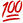 （7）请自备个人洗漱清洁用品。（8）提前“卸货”：贵重物品：如戒指、项链等。少带或不带现金，土豪请随意。（9）驱蚊贴或迷你驱蚊水：拓展公司准备有驱蚊水，驱蚊贴没有，建议惹蚊子血型的亲们自带。（10）小手电和充电宝各一个。（11）请勿带过多行李和使用行李箱（培训中可能会成为你的负担），建议使用双肩包，便于携带。（12）个人常备药品。（13）身份证原件。成都元典人生实现教育有限公2018年8月7日时间内容第一天（9月14日）第一天（9月14日）14:00-16:00团队拓展——热身/破冰（连队组建）：川大商学院二楼205教室16:00-18:00集合出发前往培训基地18:00-19:00分发帐篷 19:00-20:00晚餐/休息 20:00-21:00“遵义会议”：各小组内部动员会议（自我介绍、安全要求、纪律要求） 21:30-07:30露营/休息 第二天（9月15日）第二天（9月15日）07:30-08:00晨练 08:00-09:00早餐/休息 09:00-10:30团队拓展——“四渡赤水”/回顾 10:30-12:00团队拓展——“飞夺泸定桥”/回顾 12:00-13:30午餐/休息 13:30-14:00热身游戏活动 14:00-17:00团队拓展——“爬雪山过草地”/回顾17:00-21:30“彝海结盟”：野炊/晚餐/创意无限篝火晚会/休息22:00-07:30休息 第三天（9月16日）第三天（9月16日）07:30-08:00晨练（养成良好的生活习惯） 08:00-09:00早餐/休息 09:00-12:00团队拓展——“血战湘江”/回顾12:00-12:30团队拓展——胜利大会师/大总结/大合影12:30-13:30午餐/休息 13:30集合出发返回 